DIRECTION DES COMPETITIONS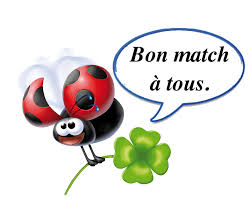 HONNEURPROGRAMMATION  27° JOURNEEVENDREDI 27 AVRIL 2018SAMEDI 28 AVRIL 2018§§§§§§§§§§§§§§§§§§§§§§§§§§§§§§§§§PRE – HONNEURPROGRAMMATION 23° JOURNEEVENDREDI 27 AVRIL 2018§§§§§§§§§§§§§§§§§§§§§§§§§§§§§§§§§CHAMPIONNAT JEUNES CATEGORIESPROGRAMMATION GROUPE –A-PROGRAMMATION 14ème  JOURNEEVENDREDI 27 AVRIL 2018SAMEDI 28 AVRIL 2018§§§§§§§§§§§§§§§§§§§§§§§§§§§§§§§§§PROGRAMMATION GROUPE –B-PROGRAMMATION 14ème  JOURNEEVENDREDI 27 AVRIL 2018SAMEDI 28 AVRIL 2018§§§§§§§§§§§§§§§§§§§§§§§§§§§§§§§§§PROGRAMMATION GROUPE –C-MISE A JOUR 18ème  JOURNEESAMEDI 28 AVRIL 2018PROGRAMMATION GROUPE –D-PROGRAMMATION 20ème  JOURNEEVENDREDI 27 AVRIL 2018SAMEDI 28 AVRIL 2018§§§§§§§§§§§§§§§§§§§§§§§§§§§§§§§§§PROGRAMMATION GROUPE –E-PROGRAMMATION 17ème  JOURNEEVENDREDI 27 AVRIL 2018SAMEDI 28 AVRIL 2018DIRECTION DES COMPETITIONSHONNEURPROGRAMMATION  26° JOURNEE – U19MARDI 01 MAI 2018§§§§§§§§§§§§§§§§§§§§§§§§§§§§§§§§§PRE – HONNEURPROGRAMMATION 24° JOURNEEMARDI 01 MAI 2018§§§§§§§§§§§§§§§§§§§§§§§§§§§§§§§§§CHAMPIONNAT JEUNES CATEGORIESPROGRAMMATION GROUPE –A-PROGRAMMATION 15ème  JOURNEEMARDI 01 MAI 2018PROGRAMMATION GROUPE –B-PROGRAMMATION 15ème  JOURNEEMARDI 01 MAI 2018§§§§§§§§§§§§§§§§§§§§§§§§§§§§§§§§§PROGRAMMATION GROUPE –D-PROGRAMMATION 21ème  JOURNEEMARDI 01 MAI 2018VENDREDI 04 MAI 2018SAMEDI 05 MAI 2018§§§§§§§§§§§§§§§§§§§§§§§§§§§§§§§§§PROGRAMMATION GROUPE –E-PROGRAMMATION 18ème  JOURNEEMARDI 01 MAI 2018VENDREDI 04 MAI 2018SAMEDI 05 MAI 2018LIEUXRENCONTRESU 19SENIORSAOKASCRBA / JSBA11 H-AIT RZINECRBAR / RCS11 H14 H 30BEJAIA NACERIACSPC / NCB-14 H 30LIEUXRENCONTRESU 19SENIORSSIDI AICHSSSA / CRBSET11 H14 HBENAL. PRINCIPALJSIO / AST12 H 3014 H 30  BEJAIA NACERIACSPC / NCB14 H 30-  AIT RZINESRBT / OA13 H15 HAMIZOURARBB / ASOG11 H-AOKASCRBA /JSBA-15 HEXEMPTNB TASKRIOUTNB TASKRIOUTNB TASKRIOUTLIEUXRENCONTRESU 19SENIORSTIMEZRITUSSA / ESIA12 H14 H 30 BOUHAMZAIRBBH / USBM11 H14 H 30SEDDOUKOMC / NRBS12 H14 H 30TAMRIDJETJST/ BCEK11 H14 H 30EXEMPTO FERAOUN – JS BEJAIA – WRB OUZELLAGUENO FERAOUN – JS BEJAIA – WRB OUZELLAGUENO FERAOUN – JS BEJAIA – WRB OUZELLAGUENLIEUXRENCONTRESU 15U 17BENAL. ANNEXECRB / GCB14 H15 H 30BENAL. ANNEXEFCB / AST9 H11 HBENAL. PRINCIPALJSIO / JSBA14 H15 H 30LIEUXRENCONTRESU 15U 17OUED GHIRCRM / WAT10 H12 HLIEUXRENCONTRESU 15U 17BEJAIA NACERIACSPC / USTB10 H11 H 30LIEUXRENCONTRESU 15U 17EL KSEURBCEK / ENSB10 H12 H LIEUXRENCONTRESU 15U 17TASKRIOUTNBT / AEFS10 H12 HLIEUXRENCONTRESU 15U 17AMIZOURARBB / OF9 H 3011 H OUZELLAGUENJSC / SSSA10 H 11 H 30LIEUXRENCONTRESU 15U 17OUZELLAGUENASECA / CSPT12 H 3014 H 30SEMAOUNNRBS / OMC10 H12 HSEDDOUKRCS / WRBO12 H14 H LIEUXRENCONTRESU 15U 17BENI MANSOUROST / OCA10 H11 H 30AKBOU CML.WAF / OA10 H11 H 30SEDDOUKRSCA / SRBT10 HLIEUXRENCONTRESU 15U 17AIT RZINECRBAR / IRBBH9 H11 HBENI MANSOURUSBM / ESIA10 H12 HSEDDOUKRSCA / SRBT10 HLIEUXRENCONTRESU 19SENIORSTASKRIOUTNBT / JSBA14 HAKBOU CML.OA /ARBB15 HSEDDOUKRCS / SRBT14 HSOUK EL TENINECRBSET / CSPC14 HSIDI AICHSSSA / JSIO14 HBENAL. PRINCIPALAST / CRBAR14 HOUED GHIRASOG / CRBA14 HLIEUXRENCONTRESU 19SENIORSSEMAOUNNRBS / OF12 H15 HOUZELLAGUENWRBO / IRBBH10 H 3015 HBEJAIA NACERIAJSB / USSA13 H15 H BENI MANSOURUSBM / OMC13 H15 H EXEMPTSBC EL KSEUR – ES IGHIL ALI – JS TAMRIDJETBC EL KSEUR – ES IGHIL ALI – JS TAMRIDJETBC EL KSEUR – ES IGHIL ALI – JS TAMRIDJETLIEUXRENCONTRESU 15U 17AMIZOURJSBA / CRB10 H12 HTALA HAMZAWAT / FCB10 H12 HOUED GHIRGCB / CRM10 H12 HBEJAIA NACERIANCB / JSIO9 H11 HLIEUXRENCONTRESU 15U 17BENAL. ANNEXEAB / CSPC9 H 3011 HEL KSEURJSB / BCEK9 H 3011 HOPOW ANNEXEENSB / AWFSB13 H14 H 30LIEUXRENCONTRESU 15U 17FERAOUNOF / JSC10 H12 HSEDDOUKOMC / ARBB10 H12 HLIEUXRENCONTRESU 15U 17SEDDOUKRCS / SSSA10 HBENI MANSOURCSPT / USSA10 H11 H 30LIEUXRENCONTRESU 15U 17OUZELLAGUENWRBO / ASECA12 H 3014 H 30SEDDOUKRCS / SSSA10 HLIEUXRENCONTRESU 15U 17AIT RZINESRBT / USBM10 H12 HIGHIL ALIESIA / WAF10 H12 HLIEUXRENCONTRESU 15U 17AKBOU CMLOA / OST10 H11 H 30TIMEZRITOCA / CRBAR12 H14 H 30LIEUXRENCONTRESU 15U 17BOUHAMZAIRBBH / RSCA10 H 3012 H